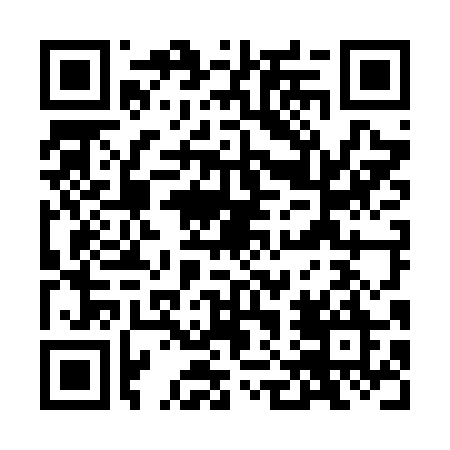 Ramadan times for Zaminkan, CameroonMon 11 Mar 2024 - Wed 10 Apr 2024High Latitude Method: NonePrayer Calculation Method: Muslim World LeagueAsar Calculation Method: ShafiPrayer times provided by https://www.salahtimes.comDateDayFajrSuhurSunriseDhuhrAsrIftarMaghribIsha11Mon5:135:136:2212:253:356:286:287:3212Tue5:135:136:2212:253:346:276:277:3213Wed5:135:136:2212:243:336:276:277:3214Thu5:125:126:2112:243:326:276:277:3215Fri5:125:126:2112:243:316:276:277:3216Sat5:125:126:2012:233:306:276:277:3117Sun5:115:116:2012:233:296:266:267:3118Mon5:115:116:2012:233:286:266:267:3119Tue5:115:116:1912:233:276:266:267:3120Wed5:105:106:1912:223:266:266:267:3021Thu5:105:106:1912:223:266:256:257:3022Fri5:105:106:1812:223:256:256:257:3023Sat5:095:096:1812:213:236:256:257:3024Sun5:095:096:1812:213:226:256:257:2925Mon5:085:086:1712:213:216:246:247:2926Tue5:085:086:1712:213:216:246:247:2927Wed5:085:086:1712:203:226:246:247:2928Thu5:075:076:1612:203:226:246:247:2929Fri5:075:076:1612:203:226:246:247:2830Sat5:065:066:1512:193:236:236:237:2831Sun5:065:066:1512:193:236:236:237:281Mon5:065:066:1512:193:246:236:237:282Tue5:055:056:1412:183:246:236:237:283Wed5:055:056:1412:183:256:226:227:274Thu5:045:046:1412:183:256:226:227:275Fri5:045:046:1312:183:256:226:227:276Sat5:045:046:1312:173:266:226:227:277Sun5:035:036:1312:173:266:216:217:278Mon5:035:036:1212:173:266:216:217:279Tue5:025:026:1212:163:276:216:217:2710Wed5:025:026:1212:163:276:216:217:26